   Младший возраст – 3 – 4 года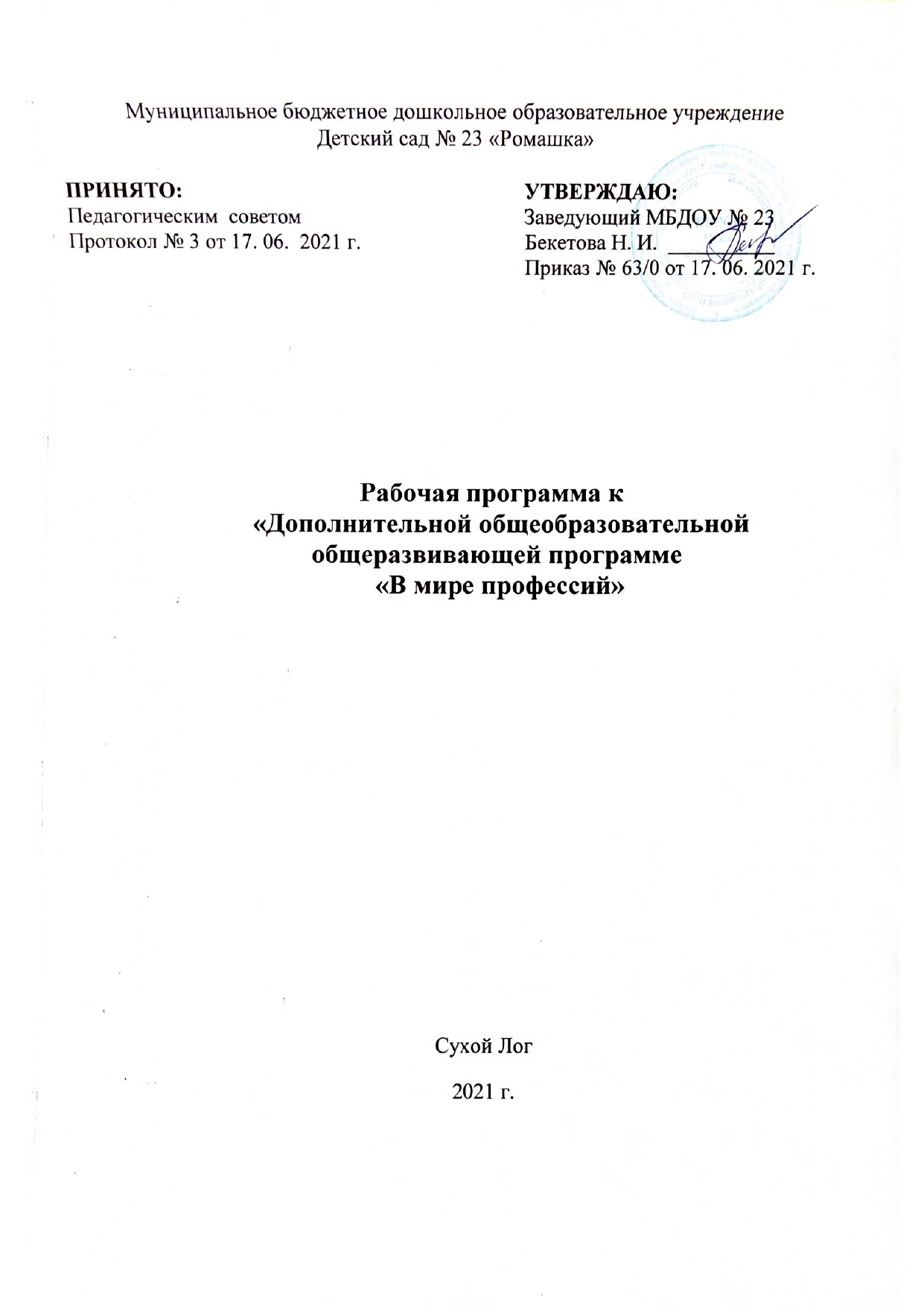      Средний возраст – 4 – 5 лет    Старший возраст –5 – 6 лет    Подготовительный возраст – 6 – 7 лет№ п/пмесяцнеделяТема№ занятияСодержание деятельности1сентябрь1«Наша любимая группа»1Знакомство детей с игровыми центрами  для сюжетно-ролевых игр, «магазин, парикмахерская, строители, больница, столовая ».2сентябрь2«Воспитатель-наш приятель»(Воспитатель, помощник воспитателя)2 Экскурсия в группу раннего возраста. Дети наблюдают за трудом воспитателя   и помощника воспитателя. 3сентябрь3Знакомство с группой3Экскурсия по нашей новой группе, показать, где и какие игровые центры.И/У « Мы строители», «Мы шоферы». 4сентябрь4Игровая деятельность «Дружные ребята»4Играем в сюжетно – ролевые игры, в игровых центрах группы. Дети  выбирают себе роль, в соответствие с задуманной  игрой. Во время игры договариваются со сверстниками.11«Наш любимый детский сад»5Экскурсия в кабинет заведующего ДОУ. Беседа о работниках   детского сада, их трудовой деятельности. Рассматривание видео-альбома «Наш детский сад».22«Наш любимый детский сад»6Экскурсия на пищеблок ДОУ, знакомство детей  с поваром. Наблюдение за его  трудовыми действиями по приготовлению пищи.3октябрь3«Помощник повара»7Просмотр презентационного материала, о профессии помощника повара. Знакомство и наблюдение за его работой.4октябрь4С/Р игра «Поварята»8Игровая деятельность «Поварята»:распределение ролей, выбор атрибутов.Дети готовят обед, накрывают на стол, кормят кукол.11«Кто нас лечит. Профессия врач»9Рассказ воспитателя о профессии  врача, чем занимаются люди, этой профессии, какие инструменты помогают им в работе. Видеосюжет «На приеме у доктора». 22«Профессия медсестра»10И/ У «Я медсестра». Д/И «Что нужно медсестре для работы».3Ноябрь3«Экскурсия в медицинский кабинет»11Экскурсия в медицинский кабинет. Рассказ медсестры о действиях и приемах работы, рассматривание оборудования для работы медсестры.4Ноябрь4«С/Р игра «Поликлиника»12Обыграть сюжет «врач, пациент», используя знакомые медицинские инструменты.5Ноябрь5«Витамины»13Лепка из пластилина «Витамины с нашей грядки».1декабрьдекабрь1Экскурсия на фельдшерский пункт14Познакомить детей с работой фельдшера.Рассказ «Что такое медицинский осмотр». Показать медицинские инструменты,  лекарства, медицинские карточки, прививки, термометр, шприц, ростомер, шпатель, их назначение.2декабрьдекабрь2С/Р игра «Поликлиника»15Создать игровую обстановку, используя реальные предметы и их заменители. 3декабрьдекабрь3С/Р игра «Кукла Даша заболела».16Игровая ситуация «Кукла Даша заболела», дети по очередности играют роль врача. Лечат куклу, измеряют температуру, смотрят горло, ставят укол, дают таблетки.4декабрьдекабрь4«Профессия водитель»17Знакомство детей с профессий водителя. Просмотр виртуальной экскурсии о водителях и разновидностях транспорта.1январь2«Экскурсия на дороги села»18Беседа о правилах поведения на дороге, тротуаре.  Наблюдение за грузовыми  и легковыми автомобилями, уточнить, кто управляет автомобилем.  2январь3С/И «Мы водители»19Знакомство через игровую деятельность детей, о правилах безопасного поведения на дорогах водителя. Водитель должен пристегнуть ремень безопасности,  следить за сигналом светофора и  передвигаться правильно.34«Профессия шофер»20Познакомить с профессией шофёра, Рассказать о значимости этой профессии для людей. Д/И «Что нужно шоферу».1февраль1Наблюдение за разгрузкой продуктов на кухню детского сада21 Продолжать знакомить детей с помещениями детского сада и с сотрудниками кухни. Наблюдение  за работой шофера грузовика: что он привез на пищеблок ДОУ. Беседа –диалог с шофером о его работе. Рассказать, как важна его профессия.2февраль2С/Р игра «Мы шоферы»22Игровая деятельность детей, поездка на автобусе, выбираем для детей роли с замыслом игры.3февраль3С/Р игра «Перевозим грузы»23Повторение через игру правил безопасного поведения шофера грузовика. 4февраль4«Профессия Продавец- кассир»24Знакомство детей  с профессией продавца. Беседа о трудовых обязанностях продавца. Просмотр презентации.1март1«В магазине»25Просмотр виртуальной  экскурсии, о магазинах, показать какие  бывают магазины, кто в них работает, кроме продавца.2март2Экскурсия в магазин в селе Знаменское26наблюдение за  продавцом и покупателями, показать товар, ценник, весы, денежные знаки. Объяснить их значения.3март3«С/Р игра «Магазин»27Игровая деятельность детей. Дети определяются с  ролью продавца и покупателя, во время игры идет диалог.4март4 «В аптеке»28Знакомить детей с аптекой,  кто там работает. Для чего нужна аптека, что продают в аптеке. Помочь понять детям, в чем различие аптеки и магазина.1апрель1«Профессия фармацевт»29Знакомство детей с профессией фармацевта, через театральную постановку «Мишка пришёл в аптеку».2апрель2«Полечим куклу Машу»30Совместная игровая деятельность с детьми, распределение ролей, (врач, медсестра, пациент, фармацевт). Игра: в нашей группе есть аптека и больница, приходите куклы  с мамами лечиться.3апрель3«С/Р игра «Аптека»31Самостоятельная игровая деятельность детей в сюжетно ролевую игру «Аптека».  Дети проявляют активность, самостоятельность в игре, дружно распределяют роли. Самостоятельно обыгрывают сюжет.4апрель4«С/р игра «Детский сад»32Дети на основе полученных знаний, самостоятельно  распределяют роли сотрудников ДОУ. Во время игры выполняют трудовые действия в соответствие с ролью.1май1С/р игра «Мы едем, едем, едем»33Отправляемся в путешествие на автобусе. Во время игры дети применяют полученные знания. Как должен вести себя водитель и пассажиры во время поездки.  2май2С/р игра «Поликлиника»34 Игровая деятельность детей.  Дети выполняют действия  в игре в соответствии с ролью (врач слушает больных, назначает лечение. Медсестра делает укол, ставит градусник, др.).3май3«С/р игра «Приходите к нам лечиться»35 Закрепляем полученные знания в игре:соответствующие игровые действия, создание  игровой обстановки, используя реальные предметы или их заменители.4май4«Все профессии важны»36 часовИграем в дидактические игру «Профессии», дети вспоминают, знакомые профессии, выбирают правильный инвентарь, отгадывают загадки.№ п/пмесяцнеделяТема№ занятияСодержание деятельности1сентябрь1«Воспитатель – лучший друг»1Беседа «Профессия воспитатель». Рисование «Наш детский сад».И/У «Поможем воспитателю».2сентябрь2«Наш заведующий»2Экскурсия в кабинет заведующего, беседа «Заведующий нашим детским садом» (Какие трудовые действия он выполняет, за что отвечает). 3сентябрь3С/Р игра «Наш любимый детский сад»3Беседа «Наш детский сад, кто работает в нем», конструирование из деревянного конструктора «Наш детский сад», обыгрывание постройки. 4сентябрь4Профессия «Учитель»4Экскурсия в школу, осмотр класса. Беседа с учителем о профессии.5                                  октябрь 1Музыкальная деятельность «Как мы весело живем»5Музыкальные игры с музыкальным руководителем. Беседа «Профессия музыкальный руководитель». Рассматривание музыкальных инструментов.6                                  октябрь 2«Профессия парикмахер, визажист»6Просмотр видео-презентации на тему «Парикмахер, визажист». Загадки на тему «Инструменты парикмахера». И/у «Я парикмахер».7                                  октябрь 3«Заведующий отделом»7Виртуальная экскурсия «В супермаркете».Беседа «Обязанности заведующего отделом».8                                  октябрь 4 «Салон красоты»8Просмотр тематических альбомов «Мир моды», «Мир красоты». С/р игра (подбор атрибутов, распределение ролей). Изготовление альбома «Предметы труда парикмахера и визажиста».9ноябрь1Экскурсия в ДК села Знаменское9Знакомство с профессиями работников дома культуры.10ноябрь2«Профессия «Директор Дома Культуры» »10Беседа «Директор ДК» (за что отвечает, какие действия выполняет). Просмотр презентации.11ноябрь3Профессия «Библиотекарь»11 Виртуальная экскурсия в библиотеку. Чтение пословиц о книге.12ноябрь4Профессия «оператор ПО, почтальон»12Экскурсия на почту.И/у «Мое письмо».Оригами «Конверт».13         декабрь1Игровая деятельность «На почте»13Просмотр сюжета из мультфильма «Простоквашино». С/р игра «Почта».14         декабрь2Профессия «Врач-педиатр»14 Беседа «Врач педиатр». Рассматривание инструментов труда. Просмотр презентации. 15         декабрь3Профессия «Врач-терапевт»15Беседа «Врач терапевт». Рассматривание инструментов труда. Просмотр презентации. 164«Что нужно доктору »16Викторина по теме «Добрый доктор».17январь 2С/Р игра «Скорая помощь»17Рассматривание иллюстраций «Скорая помощь». С/Р игра «Вызов скорой помощи». 183«Витамины, какие они?»18Познавательная игра «Витамины и Я – верные друзья».  Д/И «Полезно-вредно».194«Поликлиника»19Просмотр фотографий «Поликлиника ГО Сухой Лог». С/Р игра «На приеме у педиатра» .201«МЧС - что это?»20Беседа по теме. Просмотр и обсуждение презентации.212«Что нужно спасателю?»21Д/И «Что нужно спасателю», И/И «Дорисуй, чего не хватает».223 «Спасатели»22И/У «Подбери атрибуты». С/Р игра «Спасатели».23   февраль4«Один дома»23Беседа, рассматривание иллюстраций, проблемная ситуация «Если ты один дома?».241«Играем во дворе»24Беседа «Моя любимая игра».Х/И  «Карусели», «Удочка».252«Поможем бабушке»25Изготовление поздравительных открыток.26               март3«Что случилось, как поступить?»26Проблемные ситуации «Как помочь бабушке».Просмотр познавательных видеороликов, беседа по теме.27               март4Экскурсия в ПЧ в с. Знаменское27Беседа «Профессия пожарный». Н/И «Сложи картинку».Раскраска «Пожарная машина, пожарный».28       апрель1«Профессия пилот»28Виртуальная экскурсия в аэропорт. Презентация «Профессия пилот».И/У «Мы пилоты»29       апрель2«Профессия борт-проводник,борт-инженер»29Беседа «Знакомство с новыми профессиями», просмотр иллюстраций, презентации.30       апрель3С/Р игра «В аэропорту»30Лепка «Самолет».С/р игра.31       апрель4Развлечение «Путешествие на самолете»31Строим из ТИКО-конструктора «Самолеты», «Аэродром», обыгрывание построек. Познавательное развлечение «Мир самолетов».32май1«Профессия «Капитан корабля, матрос, кок»32Конструирование «Корабль». Просмотр презентации «Все на корабль». Беседа «Морские профессии».33май2«Ветераны труда нашего села»33Беседа, экскурсия в Администрацию села.34май3Продуктивная деятельность «Кем я буду»34Рисование «Кем я хочу стать в будущем». Лепка «Предметы труда к моей профессии». Раскраска «Все профессии нужны, все профессии важны». Изготовление тематического альбома.35май4Театрализованная деятельность «Все работы хороши -выбирай на вкус»35Мода профессий. Развлечение «Мир профессий».№ п/пмесяцнеделяТема№ занятияСодержание деятельности1Сентябрь1«Профессия врач-спасатель»1Рассматривание и беседа:-Иллюстрации с изображением работы спасателей МЧС России.- Иллюстрации с изображением снаряжения, оборудования спасателей.- Иллюстрации с изображением транспорта специального назначения,- телефоны, карточки с номерами телефонов специальных служб, эмблема службы спасения, бинт.Просмотр видеофильма: https://vk.com/video-90881902_456239255  2Сентябрь2Экскурсия в ПЧ г. Сухой Лог(виртуальная)2https://vk.com/video-188254339_456239062 2Сентябрь3С/Р игра «Спасатели»3 «Штаб» службы спасения (стол, телефон, журнал для записи адресов, плакаты по технике безопасности, о действиях спасателей в чрезвычайных ситуациях); экипировка спасателей (шлемы, каски, комбинезоны, ремни с замками и карабинами, молотки); лестницы, противогазы, огнетушители, лопаты, вёдра. Транспорт: машины для доставки спасателей, грузовая машина, скорая помощь. Для медицинской службы:  аптечка первой медицинской помощи, халаты, шапочки, сумки, палки для наложения «шины» при переломах, бинты, сердечные средства.Роли: Спасатели, врачи, медсёстры, диспетчер, жильцы дома, пострадавшие.34Д/И  «Знаю все профессии»4Игра «Лото»Карты-лото с изображениями:- доктор, шприц;- повар, кастрюля;- плотник, пила;- прачка, утюг;- дворник, метла;- продавец, касса;правило установления выигрыша: выигрывает тот, кто правильно, быстрее всех и больше всех соберет карты-лото.Игровое действие:- игрок переворачивает 2 карты–лото, если карты-лото совпадают (профессия с предметом, то игрок забирает себе карточки и продолжает ходить заново, если карты-лото не совпадают, то игрок оставляет их на столе картинками вниз и ход продолжает другой игрок.45Викторина «Профессии важные и нужные»5 Загадки о профессиях, подвижная игра «Зарядка», развивающая игра «В космосе», подвижная игра «Пожарные на учении», чтение стихов о профессиях. 5Октябрь 1«Профессии и люди труда в нашем селе»1Совхоз «Знаменский» - 50 лет, просмотр  фильма, беседа. 6Октябрь 2Изготовление альбома «Календарь профессий»2Для программы был разработан календарь праздничных дат, которым соответствуют различные профессии. Для каждой из них разработана игра, в ходе которой у детей закрепляется образ и основные представления о профессии.7Октябрь 3Профессия «Агроном»3Конспект по ознакомлению с окружающим миром в старшей группе «Профессия — агроном»Цель: Продолжать знакомить детей с профессиями родителей. Закрепить знания о долгом пути хлеба от зернышка до каравая на стол. Воспитывать уважение к труду взрослых, бережное отношение к хлебу.Обогащение словаря: почва, сеялка, высев, мельница, культура, агроном.Дидактический материал из пособия «Профессии» (агроном), набор игрушек, машины. 8Октябрь 4Экскурсия на НП «Знамя»4https://ok.ru/video/1162354297549 просмотр виртуальной экскурсии, обсуждение.9Ноябрь1Экскурсия виртуальная: «Весовщик»1Просмотр виртуальной экскурсии.Беседа, обмен мнениями.10Ноябрь2Профессия «Литейщик»2Просмотр презентации.Д/И «Что нужно для работы».И/У «Отгадай и покажи».11Ноябрь3Профессия «Мастер цеха»3Рассказ о профессии и показ иллюстраций. Отгадываем загадки об инструментах строителя.124С/Р игра «На заводе»4Подготовить вывески игровых мест, столы, стулья.Для директора: компьютер, папки, телефон.Для секретаря: телефон, бумаги.Для бухгалтера: касса, деньги.Для рабочих цеха: бумага, клей.Для контролера ОТК: прибор, лупа.Для электриков: провода, канат, набор инструментов, схемы.Для строителей: напольный конструктор.Роли: Воспитатель: фотокорреспондентДети: рабочие цеха  Т-2, контролер ОТК, бригада электриков, директор завода, секретарь в приемной директора, бухгалтер, строители.13Декабрь1«Роботы помощники на производстве »1https://www.youtube.com/8c4770c1-881a-41f8-afa0-cbf72f4e4d13  просмотр видеофильма, обсуждение.14Декабрь2Конструируем робота-погрузчика.2Конструктивная деятельность «Погрузчик» из конструктора Малыш 2.0.15Декабрь3Конструируем робота-наблюдателя3Конструктивная деятельность «Робот-наблюдатель» из конструктора LEGO WeDo 2.0.16Декабрь4Презентация результатов проекта4Презентация результатов робототехнической деятельности для воспитанников средней и подготовительной групп.175Д/И: «Одень куклу по профессиям»51. силуэты кукол (девочка и мальчик)2. комплекты одежды по профессиям:-набор предметов одежды для мальчика;-набор предметов одежды для девочки.
Игра - соревнование «Одень куклу по сезону».18Январь1Экскурсия на ООО «Староцементный завод»1https://yandex.ru/efir?stream_id=44ad1bdc1f589ce7b6a7092bd44496ba&from_block=player_context_menu_yavideo 19Январь2Профессия «Крановщик»2Просмотр виртуальной экскурсии, снятой членами  семьи Загудаевых на своем рабочем месте по профессии крановщик. Конструирование  «Подъемный кран».20Январь3«Профессия инженер-конструктор»3Просмотр презентации.Конструирование «Дом культуры в нашем селе».21Февраль1«Лаборатория профессий»1Просмотр мультфильмаhttps://yandex.ru/efir?stream_id=4888ced6a5089c1c9f739948d34a7b91&from_block=player_context_menu_yavideo.Викторина «Профессии наших родителей».22Февраль2Профессия «Электромонтажник»2Д/И  «Пазлы «Электромонтажник».Просмотр презентации. Конструирование по замыслу «Инструменты».233Экскурсия на Сухоложский огнеупорный завод3Выезд на завод. Наблюдение за трудом  литейщика и формовщика. Обмен впечатлениями.244Профессия «формовщик»4https://yandex.ru/video/search?text=профессия%20формовщик%20 25Март1Профессия «мастер цеха»1https://yandex.ru/video/preview?filmId  26Март2С/Р игра «Дело мастера боится»2Распределение ролей, подбор атрибутов и оборудования. Решение проблемной ситуации:  «Случился пожар, дом сгорел, что делать?».27Март3Конструктивная деятельность «Производственные роботы»3Конструирование по схеме «Робот – перевозчик».28Март4Конструктивная деятельность «Производственные роботы»4Конструирование по схеме  «Подъемный кран»29Март5Профессия «инженер-изобретатель»5Чтение: Д. Родари «Чем пахнут ремесла», В. Маяковский «Кем быть?». Виртуальная экскурсии на стройку.Игры с крупным конструктором – строительство разных домов, сооружений.30Апрель 1Творческая выставка «Роботы – помощники»1Организация выставки «Роботы – помощники». 312Тематическая встреча с инженером совхоза «Знаменский»2Беседа о труде и обязанностях инженера совхоза. И/У «Отгадай и покажи».323Конкурс творческих идей «В инженеры б я пошел, пусть меня научат»3Демонстрация детьми своих творческих проектов.Поощрение участников и победителей.И/У «Мое интервью» - обмен впечатлениями.334Виртуальная экскурсия «Профессии будущего»4https://yandex.ru/video/preview?filmId  просмотр документального  фильма. 34Май1Виртуальная экскурсия «Роботы будущего»1Просмотр и обсуждение презентации.Какие роботы нужны людям, в чем их польза и значимость для общества.35Май2«Юные изобретатели»2Организация робототехнического соревнования «Мой робот».36Май3«Юные  конструкторы» 3Конструирование  по замыслу детей«Роботы-помощники для дома». 37Май4Мультстудия «Все профессии важны»4Создание мультфильма о  профессиях повара и врача:-лепка героев и инструментом;-покадровая съемка;-раскадровка;-верстка и озвучка.№ п/пмесяцнеделяТема№ занятияСодержание деятельностиСодержание деятельности1сентябрь1Профессия «Диспетчер МЧС»1Расширение представлений о профессии  «Диспетчер МЧС»:  он должен уметь адекватно отреагировать на все звонки от пострадавших, а также знать, что посоветовать человеку, пока он ожидает приезда спасателей. И/У «Я диспетчер».Расширение представлений о профессии  «Диспетчер МЧС»:  он должен уметь адекватно отреагировать на все звонки от пострадавших, а также знать, что посоветовать человеку, пока он ожидает приезда спасателей. И/У «Я диспетчер».2сентябрь2Профессия «Водитель скорой помощи»2Расширение представлений о профессии   «водитель скорой помощи». Объяснить, что водитель входит в состав бригады скорой медицинской помощи и является работником, обеспечивающим вождение санитарного автомобиля службы «03».  Значимость его труда для общества.Расширение представлений о профессии   «водитель скорой помощи». Объяснить, что водитель входит в состав бригады скорой медицинской помощи и является работником, обеспечивающим вождение санитарного автомобиля службы «03».  Значимость его труда для общества.33Профессия «Спасатель МЧС »3Расширение и уточнение знаний детей о профессии спасатель.С/Р игра «Спасатели».Расширение и уточнение знаний детей о профессии спасатель.С/Р игра «Спасатели».44С/Р игра «Спасатели»4Расширять знания детей о профессиях спасателей посредством игры. Формировать у детей умение в случае опасности быстро реагировать на ситуацию, не теряться и звать на помощь. Проблемная ситуация «Случился пожар, как поступить?».Расширять знания детей о профессиях спасателей посредством игры. Формировать у детей умение в случае опасности быстро реагировать на ситуацию, не теряться и звать на помощь. Проблемная ситуация «Случился пожар, как поступить?».5Октябрь1Экскурсия на СЛОГ ТВ5Уточнить знания детей о телевидении, как неотъемлемой части нашей жизни. Обогатить знания детей сведениями о профессиях людей, работающих на телевидении.Уточнить знания детей о телевидении, как неотъемлемой части нашей жизни. Обогатить знания детей сведениями о профессиях людей, работающих на телевидении.6Октябрь2Профессия «Диктор ТВ»Знакомство с профессией «диктор ТВ».Диктор – это человек, который читает информационный текст на телеканалах и радиостанциях. Он же может озвучивать героев рекламных видеороликов, мультфильмов и кинофильмов.7Октябрь3Профессия «Корреспондент ТВ»Корреспонденты занимаются подготовкой информационных сюжетов, или статей для средств массовой информации. Например, делают репортажи в места событий, авторские передачи. Профессия корреспондента интересная, подходит для активных и общительных людей, которым нужно разнообразие. Однако работа может быть опасной в случае освещения событий в «горячих» точках. Задача корреспондента – подготовить информационное сообщение для зрителей или читателей, которые публикуются или в режиме онлайн транслируются в средствах массовой информации.8Октябрь4С/Р игра «Детское ТВ»8Формировать представление у детей о телевидении, профессиях, телепрограммах (познавательные, обучающие, информационные). Формирование умения детей отражать в игре яркие впечатления, полученные от ознакомления с окружающей действительностью.Формировать представление у детей о телевидении, профессиях, телепрограммах (познавательные, обучающие, информационные). Формирование умения детей отражать в игре яркие впечатления, полученные от ознакомления с окружающей действительностью.9Ноябрь1Профессия «IT-специалист»10Знакомство с новой профессией IT-специалист — это объединяющее множество профессий понятие, которое относится и к программисту, и к администратору сети, и к разработчику решений, и к техническому инженеру. Люди, которые работают за компьютерами, пишут  программы и систематизируют  большие объемы информации.Знакомство с новой профессией IT-специалист — это объединяющее множество профессий понятие, которое относится и к программисту, и к администратору сети, и к разработчику решений, и к техническому инженеру. Люди, которые работают за компьютерами, пишут  программы и систематизируют  большие объемы информации.10Ноябрь2Профессия «Аналитик данных»11Знакомство с профессией. Аналитик, -  это специалист, который занимается обработкой данных и составлением на их основе определенных прогнозов, аналитических таблиц, графиков, планов. Такой специалист проводит статистические тесты и решает проблемы бизнеса, на которые пока ответа нет. Затем составляет прогнозы, стратегии, планы и рекомендации.Знакомство с профессией. Аналитик, -  это специалист, который занимается обработкой данных и составлением на их основе определенных прогнозов, аналитических таблиц, графиков, планов. Такой специалист проводит статистические тесты и решает проблемы бизнеса, на которые пока ответа нет. Затем составляет прогнозы, стратегии, планы и рекомендации.11Ноябрь3Виртуальная экскурсия на Сухоложский крановый завод12Наглядное ознакомление с разнообразием профессий, техникой и технологией, организацией производства, содержанием труда, условиями труда кранового завода.Наглядное ознакомление с разнообразием профессий, техникой и технологией, организацией производства, содержанием труда, условиями труда кранового завода.12Ноябрь4Профессия «Крановщик»13Знакомство с профессией: что крановщик поднимает, перемещает, грузит, разгружает и укладывает детали, изделия и тарный груз, транспортирует их к местам сборки, обеспечивает монтаж сборных конструкций зданий, сооружений, выявляет и устраняет неисправности. Значимость профессии для общества.Знакомство с профессией: что крановщик поднимает, перемещает, грузит, разгружает и укладывает детали, изделия и тарный груз, транспортирует их к местам сборки, обеспечивает монтаж сборных конструкций зданий, сооружений, выявляет и устраняет неисправности. Значимость профессии для общества.13Декабрь1«В мире профессий»14Рассматривание альбома «Профессии будущего». Д/И «Сложи картинку». Конструктивная деятельность «Мы инженеры-конструкторы».Рассматривание альбома «Профессии будущего». Д/И «Сложи картинку». Конструктивная деятельность «Мы инженеры-конструкторы».14Декабрь2«В мире профессий»15Продолжать расширять представление детей о разнообразии профессий, конкретных трудовых действиях, об инструментах, спецодежде различных профессий промышленной отрасли. Продолжать расширять представление детей о разнообразии профессий, конкретных трудовых действиях, об инструментах, спецодежде различных профессий промышленной отрасли. 15Декабрь3Конструктивная деятельность «Роботы –помощники на производстве»16Познакомить детей с роботами на производстве, объяснить, что современному человеку необходимы роботы-помощники. Объяснить, что роботы работают по заданной программе и им необходима энергия. Конструктивная деятельность -  робот-миксер.Познакомить детей с роботами на производстве, объяснить, что современному человеку необходимы роботы-помощники. Объяснить, что роботы работают по заданной программе и им необходима энергия. Конструктивная деятельность -  робот-миксер.16Декабрь4Конструктивная деятельность «Роботы –помощники на производстве»16Дать возможность детям попробовать себя в роли инженеров-изобретателей.Конструирование и программирование: робот-погрузчик, робот-манипулятор.Дать возможность детям попробовать себя в роли инженеров-изобретателей.Конструирование и программирование: робот-погрузчик, робот-манипулятор.17Декабрь5Виртуальная экскурсия на Сухоложский Литейно-механический завод17Наглядное ознакомление с разнообразием профессий, техникой и технологией, организацией производства, содержанием труда, условиями труда на литейно-механическом заводе. Обмен мнениями. И/У «Интервью».Наглядное ознакомление с разнообразием профессий, техникой и технологией, организацией производства, содержанием труда, условиями труда на литейно-механическом заводе. Обмен мнениями. И/У «Интервью».18Январь2Профессия «Инженер-проектировщик»18Знакомить детей с профессией инженер-проектировщик, - это специалист в разных профессиональных направлениях, сотрудничает с архитекторами.  Занимается составлением и разработкой планов застройки  зданий.Знакомить детей с профессией инженер-проектировщик, - это специалист в разных профессиональных направлениях, сотрудничает с архитекторами.  Занимается составлением и разработкой планов застройки  зданий.19Январь3С/Р игра «Мастера литейного производства»19Закрепить ранее полученные знания по профессиям литейного завода и выпускаемой на нем продукции.Закрепить ранее полученные знания по профессиям литейного завода и выпускаемой на нем продукции.20Январь4Виртуальная экскурсия на Сухоложский огнеупорный завод20Наглядное ознакомление обучающихся с разнообразием профессий, техникой и технологией, организацией производства, содержанием труда, условиями труда на огнеупорном заводе.  Обмен мнениями. И/У «Интервью».Наглядное ознакомление обучающихся с разнообразием профессий, техникой и технологией, организацией производства, содержанием труда, условиями труда на огнеупорном заводе.  Обмен мнениями. И/У «Интервью».21Февраль1Изготовление альбома «Профессии и организации села Знаменское»21 Расширять знания детей о трудовых династиях села Знаменское, их профессиях, значимости их труда для общества. Коллективная деятельность по изготовлению альбома. Расширять знания детей о трудовых династиях села Знаменское, их профессиях, значимости их труда для общества. Коллективная деятельность по изготовлению альбома.22Февраль2Изготовление альбома «Профессии и организации г. Сухой Лог»22Знакомство детей с профессиями городского округа Сухой Лог. Расширять знания детей о профессиях, их значимости: стропальщик, инженер, крановщик, автослесарь.Знакомство детей с профессиями городского округа Сухой Лог. Расширять знания детей о профессиях, их значимости: стропальщик, инженер, крановщик, автослесарь.23Февраль3Творческая конструкторская деятельность «Умный город Сухой Лог»23Расширять знания детей с профессии конструктор. Рассказать, что конструктором называют специалиста, который занимается проектированием различных видов техники или конструкций зданий и сооружений. Второе ее название  – инженер-конструктор. Во время своей деятельности, специалист  просчитывает все возможные нагрузки, а так же варианты развития изменений прочности во время эксплуатации. Разрабатывает проект и производит все необходимые расчеты, делая строительство более реальным.Расширять знания детей с профессии конструктор. Рассказать, что конструктором называют специалиста, который занимается проектированием различных видов техники или конструкций зданий и сооружений. Второе ее название  – инженер-конструктор. Во время своей деятельности, специалист  просчитывает все возможные нагрузки, а так же варианты развития изменений прочности во время эксплуатации. Разрабатывает проект и производит все необходимые расчеты, делая строительство более реальным.24Март1Виртуальная экскурсия «Профессии будущего»24Систематизировать и углублять знания о профессиях прошлого, настоящего и будущего; развивать познавательный интерес детей.25Март2Профессия «Автоэксперт»25Рассказать детям, что автоэксперт (эксперт-автотехник) - специалист, участвующий в установлении обстоятельств и причин ДТП. Автоэксперт помогает в возмещении денежного ущерба после ДТП, проводит криминальные экспертизы.26Март3Профессия «Автоменеджер»26Автоменеджер – это менеджер, который занимается продажей автомобилей и запчастей. На сегодняшний день считается самой востребованной профессией в этой сфере. Как правило, менеджер по продаже автомобилей трудится в автосалонах самого различного уровня и крупных технических центрах занимающихся продажами.274«Роботы будущего»27Познакомить детей с миром роботов. Рассказать, что современные роботы, созданные на базе самых последних достижений науки и техники, применяются во всех сферах человеческой деятельности. Люди получили верного помощника, способного не только выполнять опасные для жизни человека работы, но и освободить человечество от однообразных рутинных операций.Внешний вид и конструкция современных роботов могут быть весьма разнообразными. В настоящее время в промышленном производстве широко применяются различные роботы, внешний вид которых (по причинам технического и экономического характера) далёк от «человеческого».285«Роботы будущего»28Рассказать детям, что в последние годы роботы получают всё большее применение в медицине; в частности, разрабатываются различные модели хирургических роботов – микророботы, роботы – музыканты и роботы – художники, робот – официант, робот – носильщик, робот – садовник, и, конечно, роботы – игрушки.29Апрель1Профессия «Автомеханик»29Автомеханик (автослесарь) – специалист, занимающийся ремонтом и техническим обслуживанием автомобиля с помощью диагностического оборудования и приборов. По выявленным характеристикам он определяет причины поломки, устраняет или предупреждает их.30Апрель2Экскурсия в Сухоложский многопрофильный техникум30Познакомить с профессиями, которым обучают в Сухоложском многопрофильном техникуме: газоэлектро-сварщик, повар, автокрановщик, лаборант и т.д. Поразмышлять с детьми  над тем, какие из данных профессий пригодятся в будущем.31Апрель3Творческая деятельность Атлас «Профессии будущего»31Познакомить детей с профессией будущего «Сити-фермер». Сити-фермер занимается выращиванием продуктов в городских условиях. Сити-фермер занимается грибоводством и растениеводством, проращиванием семян и злаков, озеленением крыш, выращиванием растений. Развитие подстегивает появление новых технологий — гидропоники, аэропоники, вертикальных ферм и специальных ламп. Новые способы позволяют эффективно использовать пространство, отказываться от классического полива и солнечного света.32Апрель4Творческая деятельность Атлас «Профессии будущего32Познакомить с профессией космобиолог.  Космобиолог – это специалист, исследующий поведение разных биологических систем (от вирусов до животного и человека) в условиях космоса (в сооружениях, летательных аппаратах, на планетарных станциях), изучающий физиологию и генные изменения организмов, разрабатывающий устойчивые космические экосистемы для орбитальных станций, лунных баз и длительных перелетов.33май1Творческая деятельность Атлас «Профессии будущего33Познакомить с профессией IT-генетик. ИТ-генетик - это специалист, который занимается программированием генома под заданные параметры. В последнее десятилетие одним из бурно развивающихся направлений в медицине стала генотерапия – внесение в генетический аппарат человека изменений для борьбы с заболеваниями.34май2Экскурсия в Сухоложский  медицинский колледж34Познакомить с профессиями, которым обучают в сухоложском медицинском колледже: медсестра (медбрат), фельдшер. Как данные профессии изменятся в будущем.35май3Профессия «Лаборант»35Познакомить детей с новой профессией – лаборант, дать представление о том, чем занимаются люди этой профессии, где они работают, какие необходимы инструменты, оборудование для их работы. Показать  детям, как  обращаться с лупой, микроскопом.36май4Творческая выставка «Роботы-спасатели»36Дети представляют самостоятельные созданные модели «Роботы помощники» из конструкторов «LEGO WeDo 2.0.», Малыш 2.0.  